ბიოლოგიურ მეურნეობათა ასოციაცია „ელკანა“ 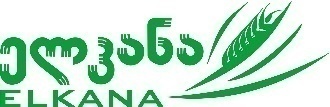 აცხადებს ტენდერს  მცირეგაბარიატიანი სასოფლო სამეურნეო ტექნიკაზე პროექტისათვის „სოფლის მეურნეობის განვითარების ხელშეწობა აჭარის ავტონომიურ რესპუბლიკაში“შემოთავაზებები შეგიძლიათ მოგვაწოდოთ   ან გამოგზავნოთ მისამართზე: თბილისი, გაზაფხულის ქ. #16;   ან ელექტრონულ ფოსტაზე: biomarketing@elkana.org.ge; administration@elkana.org.geგთხოვთ, ფასების მოწოდების დროს დამატებითი ღირებულების გადასახადი გამოყოთ თითოეულ პოზიციაზე ცალკე. დამატებითი კითხვებისათვის შეგიძლიათ დაგვიკავშირდეთ: +995 5 99 96 90 14 ირაკლი ჯავახიშვილიდოკუმენტების  მიღების ბოლო ვადა  2016 წლის  21 იანვარი 18:00სთ.გთხოვთ, ფასების მოწოდების დროს გამოყოთ დამატებითი ღირებულების გადასახადი.დასახელებასპეციფიკაციარაოდენობაღირებულება ლარი1მოტობლოკი ფრეზითსიმძლავრე - 6 ცხ. ძალა;საწვავის ტიპი - ბენზინი;ძრავის ავარული გამთიშველით და უკან სვლის შემთხვევითი ჩართვის საწინააღმდეგო ავარიული მექანიზმით;3 სიჩქარიანი - წინ 2/ უკან 1გარანტია -არანაკლებ 1 წლისამიწოდება - ქობულეთის მუნიციპალიტეტი3 ცმოტობლოკის მისაბმელითვითდამცლელით ტვირთამწეობა - 500 კგ;გარანტია -არანაკლებ 1 წლისამიწოდება - ქობულეთის მუნიციპალიტეტი3 ც2შესაწამლი აგრეგატი მოტობლოკისათვისსიმძლავრე 4-5 ცხ.ძბენზინის ძრავზე;წარმადობა 40-50 ლ/წთავზის მოცულობა - 200 ლგარანტია -არანაკლებ 1 წლისამიწოდება - ქობულეთის მუნიციპალიტეტი3 ც